Business Informatics (BIT) Course List 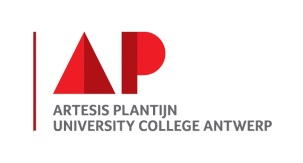 Department Management and CommunicationIncoming student mobility 2017-2018Name of student: ………………………………………………………………………………………………..Sending Institution:……………………………………………………………………………….…………….Erasmus Code: …………………………….Country:…………………………………………………………Receiving:  Artesis Plantijn Hogeschool 				Mrs Stephanie Goovaerts	Department Management and Communication		T: +32 3 220 55 32	Meistraat 5, 2000 Antwerpen, Belgium			E: stephanie.goovaerts @ap.be	B  ANTWERP62					Please select the courses you want to follow:2ND SEMESTER (SPRING)BIT – Business Informatics ECTS2ND SEMESTER (SPRING)COURSES2ND SEMESTER (SPRING)Introduction ERP 32ND SEMESTER (SPRING)Change Management 32ND SEMESTER (SPRING)Webtechnology 4*32ND SEMESTER (SPRING)Software Security and Testing42ND SEMESTER (SPRING)International Business and ICT Communications32ND SEMESTER (SPRING)Informatics  Project112ND SEMESTER (SPRING)BUSIT international week**32ND SEMESTER (SPRING)Total ECTS courses………ECTS2ND SEMESTER (SPRING)2ND SEMESTER (SPRING)*Webtechnology4 requires foreknowledge. This will be evaluated during the application process.**BUSIT will take place in Brussels. €120 participation fee (participation, 5 lunches, 1 diner + 1 social activity included) + travel/accommodation/other costs  to be paid by the student.All courses and course descriptions are subject to changes at any time.*Webtechnology4 requires foreknowledge. This will be evaluated during the application process.**BUSIT will take place in Brussels. €120 participation fee (participation, 5 lunches, 1 diner + 1 social activity included) + travel/accommodation/other costs  to be paid by the student.All courses and course descriptions are subject to changes at any time.Student’s signatureStudent’s signatureSignature:Date: Sending institutionSending institutionWe confirm that the proposed programme of study is approved.Departmental co-ordinator's signature                                                                    Date: 